Driver - Food Collection Volunteer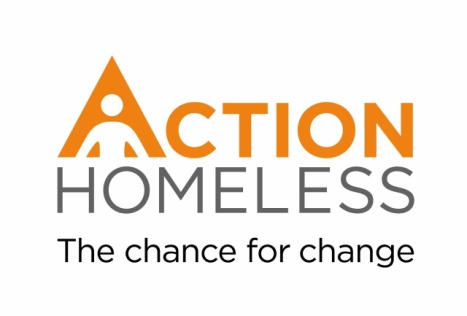 Purpose of the roleTo drive the Action Homeless van, collecting food donations from partners around Leicester and delivering them to the Food Stop, specified emergency food providers or storage facilities.Main tasksCollect and safely transport both ambient and fresh food from a number of routine collection pointsCollect ad-hoc donations as directedDeliver food items to a specific location as directedMaintain optimum relationships with all donors to ensure repeat donations.Assist Action Trust drivers with collections where necessaryTo load and unload food items into vehiclesTo maintain excellent donor relations To keep simple records of food received and deliveredTo undertake vehicle hygiene and cleanliness duties as requiredQualities requiredReliableOrganisedGood CommunicatorActive – able to undertake manual handling tasks aided my equipmentSuccessful applicants will be asked to undertake a short supervised drive in the van with a member of Action Homeless staffWe will need to take a copy of our driving license and paper counterpart You will be asked to declare any accidents, losses or motoring convictions that have taken place in the last 5 years.Training provision – our commitment to you:Volunteers will be given a full induction to the collections process, including regular pick-up and drop-off locationsAvailability: WeekdaysLocation: Citywide Main point of contact:If you are interested in this role, or have any questions, please contact:James Riviere (Community Engagement Assistant)jamesriviere@actionhomeless.org.uk0116 221 1851